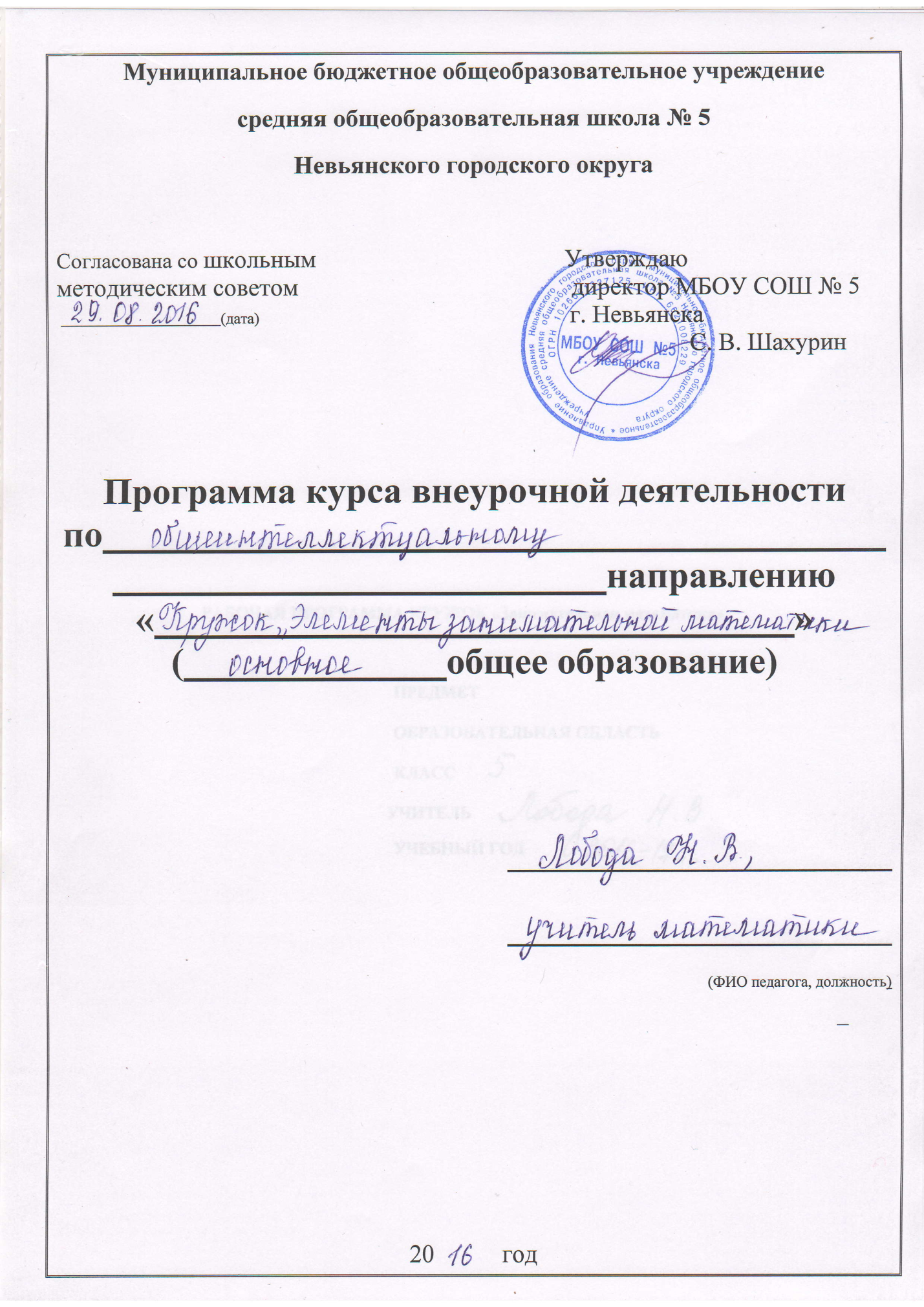 Результаты освоения курса внеурочной деятельности «Элементы занимательной математики»Предметные результаты:• решения несложных практических расчетных задач, в том числе с использованием при необходимости справочных материалов, калькулятора;• устной прикидки и оценки результата вычислений; проверки результата вычисления с использованием различных приемов;• интерпретации результатов решения задач с учетом ограничений, связанных с реальными свойствами рассматриваемых процессов и явлений. Предметная область «Алгебра»• переводить условия задачи на математический   язык;•  использовать методы работы с простейшими математическими моделями;• осуществлять в выражениях и формулах числовые подстановки и выполнять соответствующие вычисления;•  изображать числа точками на координатном луче;• определять координаты точки на координатном луче; •  составлять буквенные выражения и формулы по условиям задач; осуществлять в выражениях и формулах числовые подстановки и выполнять соответствующие вычисления;• решать текстовые задачи алгебраическим методом.Использовать приобретенные знания и умения в практической деятельности и повседневной жизни для: выполнения расчетов по формулам, составления формул, выражающих зависимости между реальными величинами.Предметная область «Геометрия»•  пользоваться геометрическим языком для описания предметов окружающего мира;•  распознавать и изображать геометрические фигуры, различать их взаимное расположение;• распознавать на чертежах, моделях и в окружающей обстановке основные пространственные тела;•  в простейших случаях строить развертки пространственных тел;•  вычислять площади, периметры, объемы простейших геометрических фигур (тел) по формулам. Использовать приобретенные знания и умения в практической деятельности и повседневной жизни для:• решения несложных геометрических задач, связанных с нахождением изученных геометрических величин (используя при необходимости справочники и технические средства);•  построений геометрическими инструментами (линейка, угольник, циркуль, транспортир).Предметная область «Элементы статистики, комбинаторики. Теория вероятности»использовать простейшие способы представления и анализа статистических данных;решать комбинаторные задачи на нахождение количества объектов или комбинаций;приобретут первоначальный опыт организации сбора данных при проведении опроса общественного мнения, осуществлять их анализ, представлять результаты опроса в виде таблицы, диаграммы;научиться некоторым специальным приёмам решения комбинаторных задач.Метапредметные результаты1) умение самостоятельно определять цели своего обучения, ставить и формулировать для себя новые задачи в учёбе и познавательной деятельности, развивать мотивы и интересы своей познавательной деятельности;  2) умение самостоятельно планировать пути достижения целей, в том числе альтернативные, осознанно выбирать наиболее эффективные способы решения учебных и познавательных задач; 3) умение соотносить свои действия с планируемыми результатами, осуществлять контроль своей деятельности в процессе достижения результата, определять способы действий в рамках предложенных условий и требований, корректировать свои действия в соответствии с изменяющейся ситуацией; 4) умение оценивать правильность выполнения учебной задачи, собственные возможности её решения; 5) владение основами самоконтроля, самооценки, принятия решений и осуществления осознанного выбора в учебной и познавательной деятельности; Личностными результатами изучения данного курса внеурочной деятельности являются:развитие любознательности, сообразительности при выполнении разнообразных заданий проблемного и эвристического характера; развитие внимательности, настойчивости, целеустремленности, умения преодолевать трудности – качеств весьма важных в практической деятельности любого человека;воспитание чувства справедливости, ответственности; развитие самостоятельности суждений, независимости и нестандартности мышления.Содержание программы курса внеурочной деятельности «Элементы занимательной математики»1.       Обводим линии (2ч).Построение конфигураций на прямой, ее частей, окружности на нелинованной и клетчатой бумаге.Основные цели - развить представление о линиях на плоскости и пространственное воображение учащихся, научить изображать прямую и окружность с помощью чертежных инструментов. 2.Магические квадраты (2ч).Знакомство с магическими квадратами. Решение магических квадратов и комбинаторных задач перебором всех возможных вариантов.Основная цель - систематизировать и развить знания учащихся о натуральных числах.3.Последняя цифра (3ч).Решение комбинаторных задач перебором всех возможных вариантов.      Основная цель - систематизировать и развить знания учащихся о натуральных числах.4. Фигурные числа (3ч).Знакомство учащихся с «треугольными числами», «квадратными числами», нахождение суммы чисел «методом Гаусса».Основная цель - систематизировать и развить знания учащихся о натуральных числах.5. Разрезаем квадрат (2ч). Решение различных задач на разрезание квадрата.Основные цели -развить измерительные умения, систематизировать представления о многоугольниках.6.Чётно или нечётно (3ч). Чётность и нечётность чисел. Определение чётности суммы и произведения чисел.Основная цель - систематизировать и развить знания учащихся о чётных числах. 7.Построения на клетчатой бумаге(4ч).Треугольники и их виды. Прямоугольник, квадрат. Равенство фигур. Построение фигур на клетчатой бумаге.Основная цель -научить строить прямоугольник, квадрат, угол заданной величины, на клетчатой бумаге. 8. НОД и НОК чисел (5ч).Основная цель -Нахождение НОД и НОК двух или нескольких чисел с помощью разложения на простые множители. 9.Старинные задачи на дроби (5ч).Представление о дроби как способе записи части величины. Нахождение части целого и целого по его части. Решение старинных задач на дроби арифметическим способом.Основная цель - познакомить с историей изучения дробей, старинными задачами на дроби. Выработать прочные навыки выполнения арифметических действий с обыкновенными дробями.10.Модели многогранников (4ч.)     Многогранники. Прямоугольный параллелепипед. Куб. Пирамида. Развертки многогранниковОсновная цель- развить пространственные представления учащихся путем организации разнообразной деятельности с моделями многогранников и их изображениями.11.Обобщающее заключительное занятие (1ч.)Тематическое планирование курса внеурочной деятельностиПланируемые результатыПредметные, метапредметные и личностные результаты изучения курса« Элементы занимательной математики».Предметные результаты:• решения несложных практических расчетных задач, в том числе с использованием при необходимости справочных материалов, калькулятора;• устной прикидки и оценки результата вычислений; проверки результата вычисления с использованием различных приемов;• интерпретации результатов решения задач с учетом ограничений, связанных с реальными свойствами рассматриваемых процессов и явлений. Предметная область «Алгебра»• переводить условия задачи на математический   язык;•  использовать методы работы с простейшими математическими моделями;• осуществлять в выражениях и формулах числовые подстановки и выполнять соответствующие вычисления;•  изображать числа точками на координатном луче;• определять координаты точки на координатном луче; •  составлять буквенные выражения и формулы по условиям задач; осуществлять в выражениях и формулах числовые подстановки и выполнять соответствующие вычисления;• решать текстовые задачи алгебраическим методом.Использовать приобретенные знания и умения в практической деятельности и повседневной жизни для: выполнения расчетов по формулам, составления формул, выражающих зависимости между реальными величинами.Предметная область «Геометрия»•  пользоваться геометрическим языком для описания предметов окружающего мира;•  распознавать и изображать геометрические фигуры, различать их взаимное расположение;• распознавать на чертежах, моделях и в окружающей обстановке основные пространственные тела;•  в простейших случаях строить развертки пространственных тел;•  вычислять площади, периметры, объемы простейших геометрических фигур (тел) по формулам. Использовать приобретенные знания и умения в практической деятельности и повседневной жизни для:• решения несложных геометрических задач, связанных с нахождением изученных геометрических величин (используя при необходимости справочники и технические средства);•  построений геометрическими инструментами (линейка, угольник, циркуль, транспортир).Предметная область «Элементы статистики, комбинаторики. Теория вероятности»использовать простейшие способы представления и анализа статистических данных;решать комбинаторные задачи на нахождение количества объектов или комбинаций;приобретут первоначальный опыт организации сбора данных при проведении опроса общественного мнения, осуществлять их анализ, представлять результаты опроса в виде таблицы, диаграммы;научиться некоторым специальным приёмам решения комбинаторных задач.Метапредметные результаты1) умение самостоятельно определять цели своего обучения, ставить и формулировать для себя новые задачи в учёбе и познавательной деятельности, развивать мотивы и интересы своей познавательной деятельности;  2) умение самостоятельно планировать пути достижения целей, в том числе альтернативные, осознанно выбирать наиболее эффективные способы решения учебных и познавательных задач; 3) умение соотносить свои действия с планируемыми результатами, осуществлять контроль своей деятельности в процессе достижения результата, определять способы действий в рамках предложенных условий и требований, корректировать свои действия в соответствии с изменяющейся ситуацией; 4) умение оценивать правильность выполнения учебной задачи, собственные возможности её решения; 5) владение основами самоконтроля, самооценки, принятия решений и осуществления осознанного выбора в учебной и познавательной деятельности; Личностными результатами изучения данного курса внеурочной деятельности являются:развитие любознательности, сообразительности при выполнении разнообразных заданий проблемного и эвристического характера; развитие внимательности, настойчивости, целеустремленности, умения преодолевать трудности – качеств весьма важных в практической деятельности любого человека;воспитание чувства справедливости, ответственности; развитие самостоятельности суждений, независимости и нестандартности мышления.№п\пТема занятияДата проведения по плану1Обводим линии7.09.162Обводим линии14.09.163Магические квадраты21.09.164Магические квадраты28.09.165Последняя цифра5.10.16.6Последняя цифра12.10.167Последняя цифра19.10.168Фигурные числа26.10.169Фигурные числа9.11.1610Фигурные числа16.11.1611Разрезаем квадрат23.11.1612Разрезаем квадрат30.11.1613Чётно или нечётно7.12.1614Чётно или нечётно14.12.1615Чётно или нечётно21.12.1616Построения на клетчатой бумаге28.12.1617Построения на клетчатой бумаге11.01.1718Построения на клетчатой бумаге18.01.1719Построения на клетчатой бумаге25.01.1720НОД и НОК чисел1.02.1721НОД и НОК чисел8.02.1722НОД и НОК чисел15.02.1723НОД и НОК чисел22.02.1724НОД и НОК чисел1.03.1725Старинные задачи на дроби15.03.1726Старинные задачи на дроби22.03.1727Старинные задачи на дроби5.04.1728Старинные задачи на дроби12.04.1729Старинные задачи на дроби19.04.1730Модели многогранников26.04.1731Модели многогранников3.05.1732Модели многогранников10.05.1733Модели многогранников17.05.1734Обобщающее занятие24.05.17